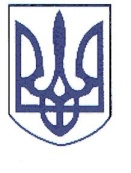 РЕШЕТИЛІВСЬКА РАЙОННА РАДАПОЛТАВСЬКОЇ ОБЛАСТІсьоме скликанняП Р О Т О К О Лпленарного засідання двадцять третьої сесії15.08.2018			Кількісний склад ради – 34 депутати Присутні –  27 /список додається/Запрошені – 38 /списки додаються/Головував: Колотій С.В.Секретаріат: Кацітадзе О.О., Метельський Й.Й.Депутати одноголосно підтримали пропозицію головуючого розпочати роботу сесії. Обрано секретаріат пленарного засідання (результати відкритого поіменного голосування додаються до протоколу).Порядок денний прийнято за основу („за“ – 26, „проти“ – немає, „утримались“ – немає). Результати відкритого поіменного голосування додаються до протоколу.Згідно з Регламентом районної ради до порядку денного без голосування включено питання „Про депутатський запит Кошового П.М.“ Голосували за пропозицію голови районної ради Колотія С.В. внести до порядку денного додаткові питання:Голосували за зміну черговості розгляду питань: питання „Про внесення змін до Програми інформатизації Решетилівського району на 2016-2018 роки, затвердженої рішенням районної ради сьомого скликання від  28.04.2016 року            № 79-5-VII  (5 сесія), зі змінами“  розглянути восьмим („за“ – 26, „проти“ – немає, „утримались“ – немає). Пропозицію прийнято. Результати відкритого поіменного голосування додаються до протоколу.Порядок денний прийнято в цілому одноголосно („за“ – 26, „проти“ – немає, „утримались“ – немає). Результати відкритого поіменного голосування додаються до протоколу.Депутати ухвалили регламент роботи пленарного засідання ради                           („за“ – 26). Результати відкритого поіменного голосування додаються до протоколу.Порядок денний:ВИСТУПИЛИ:1. Колотій С.В. – голова районної ради, який повідомив про створення депутатської фракції ВО «Свобода» у складі трьох депутатів районної ради  від політичної організації ВО «Свобода»,у складі: Зимогляда Є.В., Коцара О.І. та           Курінного А.В. Головою фракції обрано Коцара О.І.2. Половка В.І. – начальник Решетилівського об’єднаного управління пенсійного фонду України Полтавської області, який сказав що, до управління звертаються громадяни із  скаргами щодо неможливості отримання довідок про трудовий стаж на заводі «Металіст». Зазначене підприємство, на разі, не ліквідоване, але такі довідки не видає. Попросив районну раду сприяти передачі архівних документів заводу «Металіст» до КУ «Решетилівський трудовий архів», щоб громадяни могли отримувати довідки для призначення  чи перерахунку пенсії.2. Шерстюк М.І. – помічник-консультант народного депутата Кулініча О.І., який повідомив присутнім, що за ініціативою нардепа Кулініча О.І. 21.08.2018 року о 10 годині відбудеться засідання за участі його помічника із земельних питань, начальника Головного управління Держгеокадастру у Полтавській області Чувпила В.В. щодо вирішення земельних питань на території Решетилівського району. Необхідність проведення такого засідання зумовлена тим, що під час особистого прийому громадян Решетилівського району нардепом, який відбувся 07.08.2018 в м.Решетилівка, більшість  порушених питань стосувалися земельних правовідносин.  Запросив на зазначений захід сільських голів, землевпорядників сільських рад,  учасників АТО та ветеранів війни в Афганістані.3. Депутат Бутенко А.І., який запропонував запросити на це засідання також начальника Служби автомобільних доріг в Полтавській області. Народний депутат України О.І.Кулініч обіцяв побудувати дорогу в напрямку міста Диканька. Сказав, що чекає виконання обіцянки.4. Депутат Коцар О.І., який сказав, що голова районної ради не повинен забувати чиї інтереси представляє. Нещодавно у соціальній мережі «Фейсбук» голова райради висловив вдячність народному депутату України Кулінічу О.І. від імені усієї громади району за  допомогу, яку, зі слів Колотія С.В., нардеп надає жителям району. Якщо голова районної ради берете участь у святкуванні Днів села району чи відкритті дитячих ігрових майданчиків, які проходять за участі і сприяння нардепа, то не потрібно говорити, що вся громада дякує йому за це. Депутати районної ради майже на кожній сесії ухвалюють звернення до нардепів, але нічого не вирішується. Це дуже добре, що буде проводитися нарада по земельних питання, але її потрібно було проводити набагато раніше. Це передвиборчий процес. Скоро у кожній громаді з´являться ігрові майданчики, почнуть ремонтувати дороги. Чим ближче до виборів, тим більше всі активізуються. Колотій С.В. – голова районної ради, який сказав, що народним депутатом Кулінічем О.І. спільно з очільниками Полтавської області проведена колосальна робота щодо вирішення земельних питань у Решетилівському районі. Завдяки їхній співпраці вдалося «відвоювати» чи не половину пастівників та сінокосів, які намагалися забрати у сільських рад району. Не встигаємо відстоювати наші землі. Щойно вдається «відбитися»  від одних «охочих», як одразу з’являються інші. Робота ведеться, тому не вважаю, що це піар. Публікації у соцмережі не голослівні. Нардеп допомагає кожному, хто до нього звертається.5. Депутат Гальченко І.В., який запитав хто допускає, що забирають землю. 6. Депутат Ковальчук Л.М., яка сказала, що у Пащенківської сільської ради забрали всю землю. Порозорювали її, велику рогату худобу немає де випасати. Із 240 корів залишилося 60. Забрали землю Колотій В.І. та ще один такий «розумний», який «вихопив» останні 12 га пастівників. Зараз «воюємо» за цю землю. 7. Колотій С.В. – голова районної ради, який сказав, що  Демидівський сільський голова Микитенко В.М. звернувся за допомогою і пастівники вдалося відстояти. Чому ж не зверталися за допомогою.8. Депутат Ковальчук Л.М., яка сказала, що вже всі пороги оббили в ГУ Держгеокадастру у Полтавській області та все безрезультатно. Трьом жителям Пащенківської сільської ради, учасникам АТО із однієї багатодітної сім’ї,  відмовили у виділенні земельних ділянок. ГУ Держгеокадастру у Полтавській області надали їм викопіювання, в якому зазначено, що ці ділянки уже зайняті кимось «чужим». Дітей просто «викинули» з наказу про виділення земельної ділянки. Сказали, що землі немає.9. Кошовий П.М. – депутат районної ради, який сказав, що на засіданні президії депутати домовлялися, що при формуванні питань порядку денного сесії потрібно зазначати коротку суть депутатського запиту. Щоб у його назві було зрозуміло про що запит.Попросив запросити Сахно Т.І. для участі у роботі сесії під час розгляду його депутатського запиту щодо її звільнення з посади начальника фінансового управління Решетилівської РДА.	Звернувся до колег із проханням бути депутатами районної ради. На спільному засіданні комісій районної ради голова районної ради ознайомив депутатів з угодами щодо спільного утримання Решетилівського районного центру соціальних служб для сім’ї, дітей та молоді, а також Територіального центру соціального обслуговування (надання соціальних послуг), укладеними між Решетилівською районною та Решетилівською міською радами від 08.08.2018 року. Угодою передбачено співфінансування з районного бюджету на утримання терцентру у сумі 2300 тис.грн, а з бюджету ОТГ – 900 тис.грн. Нагадав, що районний бюджет на 99 % складається із податків  з доходів фізичних осіб, які формуються в громадах, що не входять до складу Решетилівської ОТГ. А районна рада та РДА, свідомо чи через безтолковість, дозволяє використовувати кошти районного бюджету всупереч чинному законодавству та здоровій логіці. Давайте хоч останній рік побудемо депутатами районної ради, а не людьми, які бездумно піднімають руки за будь-який проект рішення.Запитання-відповіді:1. Депутат Кошовий П.М. попросив очільників району поінформувати загал про те, на якому етапі перебувають судові справи щодо  Шилівського сільського голови Кальницької Р.В. та екс-міського голови Кузьменка В.В. Сказав, що не можна бути байдужими до їхніх доль.Колотій С.В. – голова районної ради, відповів, що суд ще не виніс вироків щодо сільського голови Кальницької Р.В. та екс-міського голови Кузьменка В.В. Справи, на разі, перебувають на розгляді суду. Перепелиця Р.М. – депутат, голова райдержадміністрації, відповів, що голова районної ради та голова райдержадміністрації, як представники органів влади, не можуть втручатися у діяльність суддів, прокурорів, поліції тощо. Зранку спілкувався із педагогом, яка мала одного разу нагоду бути присутньою на сесії районної ради. Вона сказала, що депутатами районної ради був прийнятий кодекс етики депутата. Але в неї склалося таке враження, що більшість із нас не бачили його в очі. Сказав, що на поставлене депутатом Кошовим П. питання немає відповіді. Ви хочете повернутися до часів, коли виконавча влада втручалася в діяльність прокуратури, судів чи поліції. Не для цього відбувався майдан.   Депутат районної ради приходе працювати на благо кожного жителя Решетилівської громади. Відділяти  ОТГ від району не можна. У свій час Янукович В. ділив Україну, і всі ми знаємо, що з цього вийшло. Погодився, що до чергових виборів дійсно залишилося не багато часу. Але працювати потрібного на кожного жителя району, незалежно від того, де він проживає. Проблеми є в кожному населеному пункті району, зокрема і в місті Решетилівка. Але вирішувати їх потрібно спільними  зусиллями. Не можна сваритися у сесійному залі, а вийшовши з нього потискати один одному руки та перейматися особистими проблемами. Так не можна маніпулювати.Думка депутата Коцара О.І. правильна, але говорити про те, що вибори потрібно проводити щороку, щоб громади отримували з цього дитячі майданчики тощо – неправильно. Потрібно працювати. Наостанок сказав, що до роботи народних депутатів у нього є дуже багато питань. Але що стосується Кулініча О.І., то серед семи нардепів від Полтавської області він чи ненайбільше допомагає Решетилівському району. Олег Іванович вирішив дуже багато проблем пересічних жителів району, громад, які до нього зверталися за допомогою.ВИСТУПИВ:Депутат Кошовий П.М., який сказав, що не потрібно «перекручувати» його питання. Запитання було про те, на якому етапі перебуває розгляд справ Кальницької Р.В. та Кузьменка В.В. Можна було б безпосередньо в них запитати про стан їхніх справ. Потрібно поцікавитися долею колег, а не розказувати казки про прокуратуру та інше. І. СЛУХАЛИ: Колотія С.В. – голову районної ради, який інформував з питання про розгляд заяви депутата районної ради Кошового П.М. – інформація додається до протоколу.Запропонований проект рішення не був підтриманий депутатами районної ради на пленарному засіданні 21 сесії районної ради, тому згідно з регламентом районної ради це питання повторно вноситься на розгляд ради без голосування.ВИРІШИЛИ: рішення прийняти за основу і в цілому, додається („за“ – 20, „проти“ – 1, „утримались“ – 5).  Результати відкритого поіменного голосування додаються до протоколу.ВИСТУПИЛИ:1. Депутат Лисяк О.І., яка сказала, що вона не зорієнтувалася у змісті питання, тому проголосувала не так як хотіла. 2. Депутат Колесніченко А.В., який сказав, що частина депутатів не зрозуміли за що голосували.  Запропонував поставити це питання на повторне голосування. 3. Депутат Кошовий П.М., який сказав, що рішення з цього питання прийнято. Переходимо до розгляду наступного питання порядку денного сесії. 4. Депутат Кацітадзе О.О., яка сказала, що депутат Колесніченко В.В. вніс пропозицію, тому її потрібно ставити на голосування.5. Колотій С.В. – голова районної ради, який сказав, що заява депутата Кошового П.М. була направлена на розгляд до Решетилівського відділення Глобинського ВП ГУНП у Полтавській області.  Районна рада отримала відповідь за результатами її розгляду. Зачитав зміст листа райвідділу (додається до протоколу). Наголосив, що депутат Кошовий П.М. відмовився від проведення працівниками поліції перевірки щодо його заяви.6. Депутат Лисяк О.І., яка сказала, що це рішення було прийнято з порушеннями. Його зміст не було зачитано, тому депутати не зрозуміли за що голосують. Її не задовольняє результат особистого голосування. Депутат має право на помилку. Внесено пропозицію і депутати мають її розглянути. Давайте надамо право президії вирішувати як діяти в такій ситуації.7. Депутат Гальченко І.В., який сказав, що Лисяк О.І. головувала на спільному засіданні постійних комісій районної ради. Проект рішення і заява були розглянуті та винесені нею на пленарне засідання ради. Якщо є пропозиція депутата, потрібно ставити її на голосування. Закликав колег дотримуватися регламенту районної ради і не влаштовувати «балаган».8. Депутат Коцар О.І., який сказав, що депутати голосували за прийняття рішення за основу і в цілому, тому ставити його на повторне голосування неможна. Якби прийняли проект рішення за основу, могли б голосувати за пропозицію  депутата Колесніченка В.В. чи вносити зміни до нього. Рішення з даного питання уже прийнято.9. Депутат Бутенко А.І., який сказав, що потрібно ставити на голосування пропозицію депутата Колесніченка В.В. і рухатися далі.Запитання-відповіді:1. Депутат Кошовий П.М. запитав, на якій підставі буде проведено повторне голосування. Законних підстав для цього немає. Це порушення регламенту районної ради. Рішення прийнято. Його можна лише скасувати. Це питання розглядалося тричі. Поцікавився, що депутати не зрозуміли. Немає чого боятися.Колотій С.В. – голова районної ради, відповів, що згідно з регламентом пропозиції депутатів районної ради потрібно ставити на голосування. Запропонував провести голосування, щоб рухатися далі. Сказав, що готовий нести відповідальність за порушення процедури прийняття рішення. ВИСТУПИВ:Депутат Пономаренко І.Г., який закликав депутатів діяти відповідно до чинного законодавства. Якби була внесена пропозиція голосувати за цей проект рішення за основу, то у депутатів була б можливість повернутися до голосування за внесену пропозицію. Оскільки на голосування було поставлено проект рішення про прийняття його за основу та в цілому, і депутати більшістю голосів його ухвалили – значить рішення прийнято. Все законно. Для того, щоб в черговий раз за нього голосувати, спершу потрібно його скасувати. Маємо визнати, що рішення прийнято. Закликав колег надалі бути уважнішими під час розгляду питань порядку денного та голосування. ІІ. СЛУХАЛИ: Ковальчук Л.М. – голову постійної комісії з питань депутатської діяльності, місцевого самоврядування, забезпечення законності і правопорядку, засобів масової інформації та зв’язків з об’єднаннями громадян, яка інформувала з питання про звіт постійної комісії з питань депутатської діяльності, місцевого самоврядування, забезпечення законності і правопорядку, засобів масової інформації та зв’язків з об’єднаннями громадян - звіт додається до протоколу.ВИРІШИЛИ: рішення прийняти за основу і в цілому, додається („за“ – 27, „проти“ – немає, „утримались“ – немає). Результати відкритого поіменного голосування додаються до протоколу.ІІІ. СЛУХАЛИ: Перепелицю Р.М. – депутата, голову райдержадміністрації, який інформував з питання про результати розгляду депутатського запиту           Горобця С.Г. - інформація додається до протоколу.ВИСТУПИЛИ:	1. Депутат Кошовий П.М., який попросив розглянути це питання в повному обсязі.	2. Перепелиця Р.М. - депутата,  голову райдержадміністрації, який сказав, що депутатський запит Горобця С.Г. стосувався ремонту дороги Шилівка-Решетилівка у 2018 році. На 2018 рік заплановано ремонти трьох доріг: с.Покровське-с.Федіївка, м.Решетилівка-с.Лиман Перший та м.Решетилівка-с.Сухорабівка.Капітальний та середній поточний ремонти дороги м.Решетилівка-с.Шилівка заплановані на 2019 рік.ВИРІШИЛИ: рішення прийняти за основу і в цілому, додається („за“ – 26, „проти“ – немає, „утримались“ – 1). Результати відкритого поіменного голосування додаються до протоколу.ІV. СЛУХАЛИ: 	Перепелицю Р.М. – депутата, голову райдержадміністрації, який інформував з питання про результати розгляду депутатського запиту           Бутенка А.І. - інформація додається до протоколуПообіцяв депутату, що ділянки дороги із найбільшими ямами будуть зроблені до кінця наступного тижня. Зараз йде процес  передачі цієї дороги  на баланс Агентства місцевих доріг Полтавської області.Запитання-відповіді:	1. Депутат Коцар О.І. запитав, на якій законній підставі буде відремонтовано дорогу, яка до нас не відноситься.	 Перепелиця Р.М. – депутат, голова райдержадміністрації, відповів, що Біленький О.Ю. полюбляє робити публікації у соцмережі «Фейсбук» із хештегом «не за бюджетні кошти». Тобто дорога буде відремонтована не за бюджетні кошти.ВИСТУПИЛИ:	1. Депутат Коцар О.І., який сказав, що це -  дорога, а не стежка в селі. Яким чином її можна ремонтувати не за бюджетні кошти.	2. Перепелиця Р.М. – депутат, голова райдержадміністрації, який сказав, що в с.Покровське люди розфарбували автобусні зупинки. Запитав у депутата Коцара О.І., на якій підставі вони це зробили, якщо зазначені об’єкти перебувають на балансі Служби автомобільних доріг у Полтавській області. Чи питали у Служби дозволу. На цій же підставі відремонтуємо визначені ділянки автодороги.  3. Депутат Бутенко А.І., який сказав, що з дозволу Перепелиці Р.М. попросить редактора газети ТОВ «Решетилівський вісник» надрукувати статтю  в цій газеті про те, що через тиждень голова райдержадміністрації відремонтує найскладніші ділянки дороги в с.Покровське.4. Перепелиця Р.М. – депутат, голова райдержадміністрації, який сказав, що не заперечує проти цього. Запевнив, що обіцянку виконає.ВИРІШИЛИ: рішення прийняти за основу і в цілому, додається („за“ – 27, „проти“ – немає, „утримались“ – немає). Результати відкритого поіменного голосування додаються до протоколу.V. СЛУХАЛИ: 	Колотія С.В. – голову районної ради, який інформував з питання про результати розгляду депутатського запиту Піщанського А.В. щодо надання інформації про строки виконання проекту – інформація додається до протоколу.	Повідомив, що роботи НВ ТОВ «Солвер» проведені згідної з умовами укладеного договору. Оптоволоконна лінія в селі Піщане прокладена.Запитання-відповіді:	 1. Депутат Бутенко А.І. запитав, чому у людей немає Інтернету. Сільська рада виділила на цей проект 100 тис.грн., але людей не підключили до мережі Інтернет.	Колотій С.В. – голова районної ради, відповів, що згідно з договором НВ ТОВ «Солвер» був зобов’язаний підключити до мережі Інтернет сільську раду. Ця умова виконана. Кошти, які Піщанська сільська рада виділила на реалізацію цього проекту були спрямовані на оплату робіт з  прокладання оптового волокна на опорах та інше. Усі добре знають вартість робіт техніки.	2. Депутат Кошовий П.М. запитав, коли жителів села підключать до  Інтернету.	Колотій С.В. – голова районної ради, відповів, що депутати Піщанської сільської ради підтримали зазначений проект, яким не передбачено підключення жителів с.Піщане до мережі Інтернет. Кожен житель може підключитися до неї самостійно, оплативши компанії вартість підключення тощо.	ВИРІШИЛИ: рішення прийняти за основу і в цілому, додається („за“ – 27, „проти“ – немає, „утримались“ – немає). Результати відкритого поіменного голосування додаються до протоколу.VІ. СЛУХАЛИ: 	Колотія С.В. – голову районної ради, який інформував з питання про результати розгляду депутатського запиту Піщанського А.В. щодо надання субвенції на утримання Піщанського ДНЗ «Веселка», сільського будинку культури та сільської бібліотеки - інформація додається до протоколу.	Запитання-відповіді:	 1. Депутат Бутенко А.І. запитав, коли сільському бюджету нададуть субвенцію.	Перепелиця Р.М. – депутат, голова райдержадміністрації, відповів, що субвенція виплачується по мірі надходження коштів до районного бюджету. Станом на сьогодні виплачено 364 тис.грн.	До кінця серпня до районного бюджету надійде додаткова дотація з державного бюджету, тому вже у вересні це питання буде вирішено у повному обсязі. Ці кошти передбачені у районному бюджеті. Сказав, що фінансове управління РДА має позичку перед  Казначейством, але до кінця серпня вони її «перекриють» і в бюджеті ще залишаться вільні кошти. Це питання буде вирішено у будь-якому випадку.ВИРІШИЛИ: рішення прийняти за основу і в цілому, додається („за“ – 27, „проти“ – немає, „утримались“ – немає). Результати відкритого поіменного голосування додаються до протоколу.VІІ. СЛУХАЛИ:	Черкуна І.П. – першого заступника голови районної державної адміністрації, який інформував з питання про внесення змін до районної Комплексної програми боротьби зі злочинністю на 2016-2020 роки, затвердженої рішенням районної ради сьомого скликання від 28.04.2016 року № 71-5-VІІ (п’ята сесія).ВИРІШИЛИ: рішення прийняти за основу і в цілому, додається („за“ – 25, „проти“ – немає, „утримались“ – 2). Результати відкритого поіменного голосування додаються до протоколу.VІІІ. СЛУХАЛИ:Лисенка М.В. – керівника апарату районної державної адміністрації, який інформував з питання про внесення змін до Програми інформатизації Решетилівського району на 2016-2018 роки, затвердженої рішенням районної ради сьомого скликання від  28.04.2016 року № 79-5-VII (5 сесія), зі змінами.Запитання-відповіді:	1. Депутат Кошовий П.М. запитав, для яких потреб будуть виділені кошти.	Лисенко М.В. – керівник апарату районної державної адміністрації, відповів, що кошти необхідні для придбання бухгалтерської програми «Медок», термін дії якої закінчується.ВИРІШИЛИ: рішення прийняти за основу і в цілому, додається („за“ – 26, „проти“ – немає, „утримались“ – немає). Результати відкритого поіменного голосування додаються до протоколу.ІХ. СЛУХАЛИ:	Яресько Н.В. – в.о.начальника фінансового управління районної державної адміністрації, яка інформувала про внесення змін до показників районного бюджету на 2018 рік – інформаційна довідка додається до протоколу.Запитання-відповіді:	1.Депутат Гальченко І.В. запитав, чи є заборгованість по виплаті заробітної плати працівникам КНП «Центр ПСМД» за червень 2018 року.	Яресько Н.В. – в.о.начальника фінансового управління районної державної адміністрації, відповіла, що загальна потреба складає близько 400 тис.грн. Із них виплачено 163 тис.грн. Решту суми буде виділено із чергового перевиконання районного бюджету.Сказала, що такі видатки повинні покриватися за рахунок медичної субвенції, а не з районного бюджету.2. Депутат Кошовий П.М. попросив пояснити, на які потреби виділяються кошти з обласного та районного бюджетів.Яресько Н.В. – в.о.начальника фінансового управління районної державної адміністрації, відповіла, що кошти з обласного бюджету виділяються на оздоровлення.Кошти від перевиконання доходної частини районного бюджету спрямовуються на:- освіту – 611310 грн. ( зарплата з нарахуваннями на липень працівникам: дитячих садків – 382850 грн., методкабінету – 67400 грн., позашкільної освіти –8200 грн., інших закладів освіти (на бухгалтерію і господарську групу)– 152860 грн);- виконання районної програми пожежної безпеки в Решетилівському районі на 2016-2020 роки» - 85000 грн.;- соціальний захист населення – 53923 грн, з них: пільги громадянам згідно із законом – 25300 грн, на заробітну плату з нарахуваннями бухгалтерії управління праці – 18623 грн., придбання матеріалів – 10000 грн.;- Програму інформатизації Решетилівського району на 2016-2018 роки – 4200 грн.;- Іншу діяльність у сфері державного управління – 15568 грн. – в т. ч. реалізація комплексної програми щодо розвитку інформаційної сфери збереженості документів  Національного архівного фонду та створення умов для надання адміністративних послуг на 2017-2019 роки – 11568 грн.; Районна програма збереження архівних документів КУ «Решетилівський Трудовий архів» на 2016 - 2020 роки – 4000 грн.;- районну раду – 48000 грн.  на  заробітну плату з нарахуваннями;- Центральну районну лікарню – 32400 грн. на придбання медикаментів.	3. Депутат Кошовий П.М. запитав, які галузі залишилися не профінансованими. Попросив Яресько Н.В. висловити свою думку, щодо ситуаціі, коли виплату на заробітну плату працівникам районної ради кошти виділяли на минулій сесії і виділяємо сьогодні, а працівникам КНП «Центр ПМСД»  за червень не заплатили.Яресько Н.В. – в.о.начальника фінансового управління районної державної адміністрації, відповіла, що у травні цього року набула чинності Постанови Кабінету Міністрів України №268 щодо підвищенням посадових окладів посадовим особам органів місцевого самоврядування. Кошти виділяються частково. Загальна потреба до кінця року складає близько 120 тис.грн. Цих 48 тис.грн, які будуть виділені на районну раду відповідно до прийнятого сьогодні рішення, недостатньо для забезпечення таких потреб КНП «Центр ПМСД». ВИРІШИЛИ: рішення прийняти за основу і в цілому, додається („за“ – 22, „проти“ – немає, „утримались“ – 5). Результати відкритого поіменного голосування додаються до протоколу.ХІ.СЛУХАЛИ:	Безмєнову З.В. – директора КУ «Решетилівський трудовий архів», яка інформувала про хід виконання районної Програми збереження архівних документів КУ „Решетилівський трудовий архів” на 2016-2020 роки – інформація додається до протоколу. Запитання-відповіді:1. Депутат Кошовий П.М. запитав, про ситуацію із фінансуванням установи.Безмєнова З.В. – директор КУ «Решетилівський трудовий архів», відповіла, що не всі сільські ради надали субвенцію, а саме: Кукобівська, Мачухівська, Лобачівська, Пащенківська і Калениківська сільські ради. Але обіцяють надати найближчим часом. 2. Депутат Гальченко І.В попросив пояснити щодо ситуації із заводом «Металіст».Безмєнова З.В. – директор КУ «Решетилівський трудовий архів», відповіла, що комунальна установа районної ради може приймати документи лише ліквідованих без правонаступництва підприємств, а завод «Металіст» не ліквідовано, там є власник. ВИСТУПИЛИ:1. Колотій С.В. – голова районної ради, який сказав, що Мачухівська ОТГ виділила кошти згідно з укладених угод, але у зв’язку зі зміною рахунків сільської ради, оплата на разі не пройшла. Сподіваємося, що кошти надійдуть найближчим часом.2. Перепелиця Р.М. - депутат, голова райдержадміністрації, який сказав, що питань до керівників заводу «Металіст» є дуже багато зокрема щодо несплати орендної плати за землю. До того ж у підприємства є зобов’язання перед працівниками, які воно не зможе перекласти на Пенсійний фонд.ВИРІШИЛИ: рішення прийняти за основу і в цілому, додається („за“ – 27, „проти“ – немає, „утримались“ – немає). Результати відкритого поіменного голосування додаються до протоколу.ХІ.СЛУХАЛИ:	Зінченка В.Г. – начальника відділу освіти, сім’ї, молоді та спорту районної державної адміністрації, який інформував з питання про виконання районної Програми «Шкільний автобус» на 2016-2018 роки та затвердження відповідної Програми на 2019-2021 роки - інформація додається до протоколу.Запитання-відповіді:1. Депутат Кошовий П.М. запитав, про співфінансування об’єднаною територіальною громадою  освітянських Програм та про автобусні маршрути.Зінченко В.Г. – начальник відділу освіти, сім’ї, молоді та спорту районної державної адміністрації, відповів, що  по Шевченківській громаді затверджений маршрут, який обслуговють два шкільні автобуси, котрі підвозитимуть дітей з Потічка та Шамраївки. Потічанський автобус також обслуговуватиме одне село Козельщанського району, а шамраївський – одне село Новосанжарського району. Субвенція на цих дітей надходить до навчальних закладів нашого району.Решетилівська ОТГ надала субвенцію на 1 півріччя 2018 року в повному обсязі. Потреба на ІІ півріччя 2018 року із усіма розрахунками була направлена до міської ради.ВИРІШИЛИ: рішення прийняти за основу і в цілому, додається („за“ – 27, „проти“ – немає, „утримались“ – немає). Результати відкритого поіменного голосування додаються до протоколу.ХІІ.СЛУХАЛИ:	Козубського О.Ю. – начальника відділу містобудування, архітектури, житлово-комунального господарства, розвитку інфраструктури та з питань надзвичайних ситуацій  районної державної адміністрації, який інформував про хід виконання цільової районної Програми „Власний дім“ щодо кредитування сільських індивідуальних забудовників на 2017-2021 роки – інформація додається до протоколу.ВИРІШИЛИ: рішення прийняти за основу і в цілому, додається („за“ – 27, „проти“ – немає, „утримались“ – немає). Результати відкритого поіменного голосування додаються до протоколу.ХІІІ.СЛУХАЛИ:Пономаренка Г.І. - начальника управління соціального захисту населення районної державної адміністрації, який інформував про внесення змін до Комплексної програми соціального захисту населення Решетилівського району на 2016-2020 роки, затвердженої рішенням районної ради сьомого скликання від 22.01.2016 року № 36-3-VІІ (3 позачергова сесія), зі змінами. Сказав, що ситуація, яка склалася із міською радою, турбує членів постійної комісії районної ради з питань соціально-економічного розвитку, бюджету, фінансів, цін та управління спільною власністю територіальних громад району. Така форма співпраці, яка існує сьогодні між районною радою, райдержадміністрацією та міською радою не відповідає жодним вимогам.Системності у фінансуванні закладів соціальної сфери немає. Працівникам терцентру не виділили кошти на заробітну плату за другу половину серпня. Це не нормально, коли кожного місяця просимо надати субвенцію на утримання терцентру. Бюджет ОТГ не виконується, тому нам пропонують скорочувати посади. Так працювати неможна. Стосунки мають будуватися виключно на договірних умовах. Якщо міська ради не хоче плати  за послуги, нехай утворює власні установи і  надають послуги жителям ОТГ. В іншому випадку потрібно укладати угоди на рік та виділяти передбачені ними кошти. Зауважив, що депутати районної пади налаштовані на плідну співпрацю і цивілізовані стосунки.Працівники звільняються через таку ситуацію.   ВИСТУПИЛИ:Перепелиця Р.М. – депутат, голова райдержадміністрації, який сказав, що 14.08.2018 відбулася сесія міської ради, на якій районному бюджету виділено 580 тис.грн. У тому числі на зарплату працівників терцентру. Кожен повинен займатися своєю роботою. Потрібно ходити на сесії міської ради і відстоювати кожну гривню. Запитання-відповіді:1. Депутат Кошовий П.М. запитав, на які потреби міська рада виділила кошти.Яресько Н.В. – в.о.начальника фінансового управління районної державної адміністрації, відповіла, що міська рада виділила кошти районному бюджету на забезпечення видатків таких установ:- Відділу освіти: на зарплату з нарахуваннями водіям відділу освіти  в сумі 40890 грн, на пальне – 29000 грн, на технічне обслуговування автобусів -20200 грн, на шиномонтаж – 1000 грн;- ВФСТ «Колос» - 43000 грн;- ЦРЛ: на зубопротезування учасників АТО – 13500 грн, на медикаменти  - 30000 грн;- КНП «Центр ПМСД»: на туберкулін – 21000грн, на забезпечення безоплатного та пільгового відпуску лікарських засобів – 10000 грн;- Управління соціального захисту населення: на заробітну плату з нарахуваннями працівникам терцентру – 150000 грн, на компенсацію фізичним особам, які надають соціальні послуги громадянам -1745 грн,  на пільги з послуг зв’язку – 7200 грн, на інші пільги – 250 грн, на компенсацію за пільговий проїзд автотранспортом окремих категорій громадян – 19000 грн, та на інші пільги.-  РЦСССДМ: на зарплату та  енергоносії – 21650 грн; - Відділ культури та туризму РДА – на концерт гурту «Краяни» - 45000 грн.;- На програму боротьби зі злочинністю – 20000 грн;- Місцева пожежна охорона – 48000 грн;- на капітальний ремонт будівлі пожежного депо -53530 грн.ВИРІШИЛИ: рішення прийняти за основу і в цілому, додається („за“ – 27, „проти“ – немає, „утримались“ – немає). Результати відкритого поіменного голосування додаються до протоколу.ХІV.СЛУХАЛИ:Колотія С.В. – голову районної ради, який інформував з питання про затвердження технічної документації з нормативної грошової оцінки земельної ділянки (кадастровий номер 5324283200:00:020:0004) сільськогосподарського призначення (рілля) державної власності, наданої в оренду гр.Мушті А.І. для ведення товарного сільськогосподарського виробництва, розташованої в адміністративних межах (за межами населених пунктів) Піщанської сільської ради Решетилівського району Полтавської області - інформація додається до протоколу.ВИСТУПИВ:Гилюн В.О. – Піщанський сільський голова, який сказав, що жодних обмежень щодо цієї ділянки немає.ВИРІШИЛИ: рішення прийняти за основу і в цілому, додається („за“ – 27, „проти“ – немає, „утримались“ – немає). Результати відкритого поіменного голосування додаються до протоколу.ХV.СЛУХАЛИ:Бережного В.О. – заступника голови районної ради, який інформував з питання про прийняття частки „Мережі передачі даних Решетилівського району“ в спільну власність територіальних громад Решетилівського району.ВИРІШИЛИ: рішення прийняти за основу і в цілому, додається („за“ – 27, „проти“ – немає, „утримались“ – немає). Результати відкритого поіменного голосування додаються до протоколу.ХVІ.СЛУХАЛИ:Колотія С.В. – голову районної ради, який інформував з питання про реорганізацію (перетворення) Решетилівської центральної районної лікарні Полтавської області в Комунальне некомерційне підприємство «Решетилівська центральна районна лікарня Решетилівської районної ради Полтавської області».ВИСТУПИВ:Черкун Ю.Є. – головний лікар Решетилівської центральної районної лікарні, який сказав, що Полтавщина стала пілотним регіоном щодо впровадження медичної реформи на вторинному рівні. Решетилівська ЦРЛ починає шлях, який вже пройшов Центр ПМСД. Після реорганізації фінансування закладу відбуватиметься за принципом «гроші йдуть за пацієнтом». Оплату медичних послуг здійснюватиме Національна служба здоров’я України. Структура лікарні та чисельність її працівників не змінюється. Оплата за спожиті підприємством енергоносіїв та забезпечення закладу пально-мастильними матеріалами покладається на місцеві бюджети.  Запитання-відповіді:1. Депутат Гальченко І.В. запитав, чи не «дописуватимуть» собі лікарі кількість наданих послуг.Черкун Ю.Є. – головний лікар Решетилівської центральної районної лікарні, відповів, що лікарів потрібно забезпечити комп’ютерами, щоб своєчасно вносити дані про пацієнта до єдиної бази пацієнтів.2. Депутат Кошовий П.М. запитав, як лікарі отримуватимуть заробітну плату.Черкун Ю.Є. – головний лікар Решетилівської центральної районної лікарні, відповів, що у кожній установі, зокрема і лікарні, є помісячна потреба на заробітну плату. Аванс нараховуватиметься згідно середньомісячної потреби працівника, а зарплата – за показниками роботи минулого місяця, відповідно до законодавства.Решетилівська район входить до складу Полтавського округу, а згідно з планів цього округ Решетилівська лікарня  виконуватиме функції лікарні планового лікування. Зазначив, що попереду ще багато роботи, яку спільно з депутатами районної ради потрібно зробити.3. Депутат Гальченко І.В. запитав, чи залишиться лікарня після реорганізації структурним підрозділом Полтавського східного госпітального округу.Черкун Ю.Є. – головний лікар Решетилівської центральної районної лікарні, відповів, що для того, щоб Решетилівська центральна районна лікарня стала структурним підрозділом госпітального округу, потрібно здійснити реорганізацію закладу.4. Депутат Кошовий П.М. запитав, на якому етапі перебуває будівництво квартир для  лікарів.Колотій С.В. – голова районної ради, відповів, що це майно міської ради, тому інформації щодо цього об’єкту не маємо. Сказав, що також чекає на завершення  ремонтних робіт.ВИРІШИЛИ: рішення прийняти за основу і в цілому, додається („за“ – 26, „проти“ – немає, „утримались“ – немає). Результати відкритого поіменного голосування додаються до протоколу.Оголошено перерву. Після перерви присутні 26 депутатів.ХVІІ.СЛУХАЛИ:	Бережного В.О. – заступника голови районної ради, який інформував з питання про проект «Створення молодіжного туристичного простору на базі Решетилівського районного Будинку культури». Запитання-відповіді:1. Депутат Кошовий П.М. запитав, чи надала Решетилівська міська рада гарантійний лист про виділення їхньої частини коштів.	Бережний В.О. – заступник голови районної ради, відповів, що міська рада з цього питання прийняла рішення.ВИРІШИЛИ: рішення прийняти за основу і в цілому, додається („за“ – 21, „проти“ – немає, „утримались“ – немає). Результати відкритого поіменного голосування додаються до протоколу.ХVІІІ.СЛУХАЛИ:	Бережного В.О. – заступника голови районної ради, який інформував з питання про внесення змін до рішення районної ради сьомого скликання від 24.05.2018 року №467-21-VII «Про надання пільг щодо плати за оренду об’єктів спільної власності територіальних громад району» (21 сесія) - інформація додається до протоколу.Запитання-відповіді:1. Депутат Кошовий П.М. попросив пояснити щодо змін до проекту. Бережний В.О. – заступник голови районної ради, який відповів, що згідно з рішенням районної ради від 24 травня 2018 року, профспілці  працівників АПР було встановлено пільгу за оренду гаража в  розмірі 20 гривень в місяць. До цього орендна плата складала 10 гривень в місяць. Оренда приміщення площею 22,9 м2, до прийняття рішення від 24.05.2018 року, становила 5 гривень за 1 м2, а встановили – 10 гривень за 1 м2. Сказав, що депутати районної ради прийняли правильне рішення. Але профспілка АПР звернулася до районної ради із проханням переглянути вартість плати за орендовані приміщення та встановити у тому розмірі, який запропонований у проекті рішення.ВИСТУПИВ:	Депутат Кошовий П.М., який запропонував у пункті 2 проекту рішення замінити слова «як для бюджетних установ» на слова « 1 гривня в рік». Голосували за прийняття рішення за основу : „за“ – 24, „проти“ – немає, „утримались“ – немає. Результати відкритого поіменного голосування додаються до протоколу.Голосували за пропозицію депутата Кошового П.М. у пункті 2 замінити слова «як для бюджетних установ» на слова « 1 гривня в рік». Результати голосування: „за“ – 21, „проти“ – 1, „утримались“ – 1.  Рішення прийнято. Результати відкритого поіменного голосування додаються до протоколу.ВИРІШИЛИ: рішення прийняти в цілому зі змінами, додається („за“ – 21, „проти“ – 1, „утримались“ – 1). Результати відкритого поіменного голосування додаються до протоколу.ХІХ.СЛУХАЛИ:	Колотія С.В. – голову районної ради, який інформував з питання про призначення директором Решетилівського районного Будинку культури Пасічника Ю.П. - інформація додається до протоколу.ВИРІШИЛИ: рішення прийняти за основу і в цілому, додається („за“ – 23, „проти“ – немає, „утримались“ – немає). Результати відкритого поіменного голосування додаються до протоколу.ВИСТУПИВ:	Пасічник Ю.П. – директор Решетилівського РБК, який подякував депутатам за довіру та запросив присутніх на цього ювілейний концерт, який відбудеться 05.09.2018 року у приміщенні РБК. ХХ.СЛУХАЛИ:	Колотія С.В. – голову районної ради, який інформував з питання про затвердження Статуту редакції Решетилівського районного радіо „Вісник Решетилівщини” в новій редакції - інформація додається до протоколу.ВИРІШИЛИ: рішення прийняти за основу і в цілому, додається („за“ – 23, „проти“ – немає, „утримались“ – немає). Результати відкритого поіменного голосування додаються до протоколу.ХХІ.СЛУХАЛИ:	Колотія С.В. – голову районної ради, який інформував з питання про  звернення депутатів Решетилівської районної ради до Кабінету Міністрів України - інформація додається до протоколу.ВИСТУПИВ:	Багно В.І. – голова районної ради ветеранів, який сказав, що питання, які порушує рада ветеранів дуже важливі не лише для ветеранів, а й для кожного громадянина.ВИРІШИЛИ: рішення прийняти за основу і в цілому, додається („за“ – 25, „проти“ – немає, „утримались“ – немає). Результати відкритого поіменного голосування додаються до протоколу.ХХІІ.СЛУХАЛИ:	Колотія С.В. – голову районної ради, який інформував з питання про підтримку рішення Тальнівської районної ради Черкаської області - інформація додається до протоколу.ВИРІШИЛИ: рішення прийняти за основу і в цілому, додається („за“ – 25, „проти“ – немає, „утримались“ – немає). Результати відкритого поіменного голосування додаються до протоколу.ХХІІІ.СЛУХАЛИ:	Колотія С.В. – голову районної ради, який інформував з питання про  підтримку рішення Чернігівської районної ради Чернігівської області - інформація додається до протоколу.ВИРІШИЛИ: рішення прийняти за основу і в цілому, додається („за“ – 25, „проти“ – немає, „утримались“ – немає). Результати відкритого поіменного голосування додаються до протоколу.ХХІV.СЛУХАЛИ:	Колотія С.В. – голову районної ради, який інформував з питання про  приймання дошкільного навчального закладу на районний рівень управління і фінансування. Зачитав звернення депутата Піщанського А.В. від 08.08.2018 – копія звернення додається до протоколу. ВИСТУПИЛИ:	1. Депутат Гальченко І.В., який сказав, що потрібно стримувати цей процес. У районному бюджеті немає коштів. Завтра Калениківська та Шилівська сільські ради приймуть аналогічні рішення. Це ж діти вашої громади. Закликав утримувати садочки й надалі. Передача дошкільного навчального закладу на районний рівень управління і фінансування погіршить умови утримання дітей. Сказав, що категорично проти прийняття такого рішення. Закликав депутатів не підтримувати цей проект рішення.	2. Колотій С.В. – голова районної ради, який сказав, що згідно з наданої Піщанською сільською радою інформації, потреба на утримання ДНЗ «Веселка» на рік складає 1,5 млн.грн. Вважає, що для дітей буде краще, якщо садочок залишиться на сільському рівні управління і фінансування. Для прикладу, на харчування дітей у ДНЗ сільська рада виділяє більше коштів, впорівнянні з садочками, що перебувають на районному рівні управління і фінансування. Будь-які питання, що виникають у закладі вирішуються значно швидше і ефективніше. 	Сказав, що за 7 місяців поточного року сільська рада виділила на утримання ДНЗ «Веселка» 446460 грн., що становить 63780 грн. в місяць. Тобто загальна потреба на рік повинна бути майже вдвічі менше і складати приблизно             765360 грн. Можливо в цю суму були закладені видатки на ремонт приміщення чи придбання меблів. І це правильно, бо в садочок ходять їхні діти.	У районному бюджеті передбачена субвенція сільському бюджету на утримання садочку у обсязі 505 тис.грн. Цих коштів недостатньо. Решту суми потрібно буде дофінансовувати за рахунок субвенції із сільського бюджету.	Запевнив, що кошти будуть перераховані сільській раді щойно до районного бюджету надійде державна дотація.Запитання-відповіді:	1. Перепелиця Р.М. - депутат, голова райдержадміністрації, запитав скільки коштів  за сім місяців сільська рада витратила на капітальні видатки та утримання виконавчого апарату сільської ради. Поцікавився про думку працівників закладу щодо рішення, яке прийняли депутати сільської ради.	Колотій С.В. – голова районної ради, відповів, що на цей період на оплату праці працівників сільської ради, а це 6,25 ставок, з сільського бюджету виділено  621 113 грн.	Гилюн В.О. – Піщанський сільський голова, відповів, що завідувач та працівники НДЗ «Веселка» виступають проти прийнятого  сільськими депутатами рішення, бо розуміють, що видатки на утримання садочку скоротяться. Запевнив, що депутати сільської ради налаштовані на співпрацю. Кошти виділялися завжди згідно з наданих бюджетними установами потреб. 	2. Депутат Кацітадзе О.О. запитала, чи розглядали депутати сільської ради можливість оптимізації закладу. Закликала не передавати садок на районний рівень управління та фінансування, бо умови утримання закладу будуть на рівні з іншими. Це ж діти Піщанської громади.ВИСТУПИЛИ:	1. Гилюн В.О. – Піщанський сільський голова, який сказав, що ДНЗ «Веселка» був утворений у 2006 році за його ініціативою спільно з райдержадміністрацією та районною радою. Дванадцять років цей заклад утримувала сільська рада. У 2014 році, коли уряд Яценюка А. забрав у сільських рад  ПДФО, садочки були передані на районний рівень управління і фінансування. А вже у 2015 році сільська рада повернула його на свій рівень управління та фінансування. 	Тоді за кошти сільської ради було здійснено заміну вікон і дверей, за рахунок коштів із обласного бюджету проведено реконструкцію котельні, а з районного бюджету  виділено кошти на заміну покрівлі приміщення садочку.	У 2018 році від Піщанської громади до районного бюджету надійшло приблизно 2,5 млн.грн.	Видатки на утримання садочку у 2016 році склали 791351,15 грн, у 2017 році – 881346,41. Цього року доходи сільського бюджету значно зменшилися, а громада має багато інших проблем, які також потрібно вирішувати.  Тому сільський депутатський корпус прийняв рішення про передачу закладу. Субвенція з районного бюджету не вирішить проблему. Цих кошів недостатньо для забезпечення потреб закладу.2. Колотій С.В. – голова районної ради, якай сказав, що ситуація з районним бюджетом так само складна. Виділяти додаткові кошти на утримання садочку немає з чого.Гилюн В.О. – Піщанський сільський голова, пояснив, що розуміє, що заробітна плата працівників ДНЗ значно знизиться, бо районний бюджет не зможе забезпечити виплату надбавки за престижність праці педагога у розмірі 20%, матеріальну допомогу на оздоровлення та інше як це робила сільська рада.  3. Депутат Бутенко А.І., який сказав, що сільська рада готова надавати субвенцію районному бюджету. Розуміє, що депутатам районної ради байдуже до проблем наповнюваності сільського бюджету Піщанської громади. Вважає, що передача садка на районний рівень розвантажить сільський бюджет і дозволить надавати районному бюджету субвенцію у більшому обсязі. Зауважив, що у рішенні сільської ради визначено дату припинення утримання та фінансування  ДНЗ «Веселка». Можливо краще було б прийняти заклад з нового року. Це питання потрібно узгодити, але передавати його потрібно однозначно. 4. Депутат Кацітадзе О.О., яка сказала, що передавати заклад посеред бюджетного року не можна. Є затверджений радою районний бюджет та помісячний розподіл бюджетних асигнувань. Сказала, що не уявляє звідки посеред бюджетного року брати додаткові кошти для забезпечення видатків цього заклад. Видатки потрібно планувати. Краще передати заклад із 01.01.2019 року.5. Перепелиця Р.М. - депутат, голова райдержадміністрації, який сказав, що глибоко поважає Піщанську громаду та сільського голову, але рішення, яке прийняла сільська рада – необдумане та не узгоджене. Погодився з депутатом Кацітадзе О.О. про те, що районний бюджет затверджений і в ньому не передбачені видатки на утримання цього ДНЗ. Запевнив, що будуть вишуковувати кошти для належного утримання дитячого садочку.Зауважив, що депутати сільської та районної рад нестимуть однакову відповідальність за прийняті з цього питання рішення. Сказав, що у сільському бюджеті вистачить коштів, щоб забезпечити видатки на утримання закладу та  оплату праці працівників садочку до кінця року. Готові розвантажити сільський бюджет. Питання потрібно обговорювати.Вважає, що заклад доцільно передавати з 01.01.2019 року.6. Депутат Гальченко І.В., який сказав, що не розуміє, чому не перераховують кошти тим сільським радам, в управлінні і фінансуванні  яких перебувають дошкільні навчальні заклади. Чому не перераховуємо кошти одразу, а чекаємо кінця року, щоб сільські ради не встигли освоїти кошти і вони знову повернуться до районного бюджету. Своїми вчинками підштовхуємо депутатів сільських рад до прийняття таких рішень. 8. Депутат Кошовий П.М., який сказав, що в рішенні про зміни до районного  бюджету, яке  депутати районної ради сьогодні ухвалили, не передбачені кошти на  зарплату працівників Шилівського, Калениківського та Піщанського ДНЗ. Сказав, що не розуміє причини цьому. Утримання і фінансування дитячих садочків - це проблема районної ради.  Сільські ради мають законне право передавати на районний рівень управління і фінансування ці заклади, тим більше, що депутати районної ради їх до цього схиляють. Підтримав пропозицію Перепелиці Р.М. та Кацітадзе О.О. прийняти заклад з 01.01.2019 року за умови надання субвенції Піщанській сільській раді до 01.10.2018 року.Голосували за прийняття рішення за основу : „за“ – 25, „проти“ – немає, „утримались“ – немає. Результати відкритого поіменного голосування додаються до протоколу.Голосували за пропозицію депутата Кошового П.М.: у пункті 1 замінити слова «з 01.10.2018» словами «з 01.01.2019» та доповнити проект рішення                       «3. Решетилівській районній державній адміністрації забезпечити перерахування Піщанській сільській раді  Решетилівського району  Полтавської області субвенції на утримання дитячого дошкільного навчального закладу «Веселка» в обсязі згідно до плану асигнувань, передбачених у районному бюджеті, до 01.10.2018 року.», а пункт 3 проекту рішення вважати пунктом 4. Результати голосування: „за“ – 25, „проти“ – немає, „утримались“ – 1.  Рішення прийнято. Результати відкритого поіменного голосування додаються до протоколу.ВИРІШИЛИ: рішення прийняти в цілому зі змінами, додається („за“ – 25, „проти“ – немає, „утримались“ – 1). Результати відкритого поіменного голосування додаються до протоколу.ХХV.СЛУХАЛИ:	Колотія С.В. – голову районної ради, який інформував з питання про  депутатський запит Кошового П.М. – депутатський запит додається до протоколу.Повідомив, що Сахно Т.І. відмовилася брати учать у роботі пленарного засідання ради та повідомила, що вирішуватиме це питання в правовому полі.Запитання-відповіді:1. Депутат Кошовий П.М. запитав, про причину звільнення Сахно Т.І. з посади начальника фінансового управління РДА.	Перепелиця Р.М. – депутат, голова райдержадміністрації, відповів, що хоче прояснити одразу щодо двох питань: про ліквідацію управління РДА та звільнення начальника фінансового управління. Останні декілька років коефіцієнт корисної дії від роботи управління АПР дорівнював нулю. Жодне з поставлених завдань працівниками управління не виконувалися. Люди розчаровані у державній підтримці.Пирятинський і Гадяцький райони залучили із держаного бюджету кошти на підтримку фермерських господарств  у обсязі 800 тис.грн. проти 7 тис.грн., залучених працівниками нашого управління АПР. У Решетилівському районі, що не такі самі люди.Громадяни, які прийшли в управління, щоб оформити дотацію на корову, не повинні блукати по кабінетах в пошуках необхідних документів.  Працівникам управління АПР потрібно їх водити за руку. Сказав, що довелося пояснювати виконувачу обов’язків начальника управління АПР, як потрібно працювати з людьми.	Щодо ситуації із Сахно Т.І. пояснив, що вона, перебуваючи на посаді начальника фінансового управління РДА, відмовилася виконати розпорядження голови райдержадміністрації, яке було зареєстроване в Управлінні юстиції. У листі написала, що це розпорядження незаконне. Є робота, яку потрібно виконувати. Тут немає нічого особистого.	Державний службовець працює на інтереси громадян. Показувати свої амбіції чи не прихильне ставлення до окремих працівників бюджетних установ не потрібно. Наголосив, що державний службовець перебуває на службі у людей, а не навпаки. Особисте має залишатися поза роботою. 	Затримувати виплату заробітної плати на чотири дні через власні амбіції неможна. Сказав, що гратися ні з ким не буде. 	Сахно Т.І звільнена з посади начальника фінансового управління через порушення Присяги державного службовця. Вона забрала трудову книжку, поставила підпис і пішла.2. Депутат Кошовий П.М. запитав, чи не порушувала Сахно Т.І. Присягу державного службовця, коли Кошовий П.М. «воював» за кімнату в приміщенні фінуправління для КУ «Решетилівський трудовий архів». Ця кімната була потрібна для всього району. І щоб насолити Кошовому П.М.  голова райдержадміністрації підтримував позицію Сахно Т.І. Чому ж в той час, коли вона діяла всупереч інтересам всього району, в її діях порушення Присяги не вбачалося. Сказав, що Сахно Т.І. йому не великий друг. Вважає абсолютно неправильним звільняти людину з посади через те, що вона відмовилася фінансувати з районного бюджету видатки, які повинні забезпечуватися виключно Решетилівською ОТГ.Закликав депутатів не стояти осторонь цього питання, оскільки це кошти районного бюджету. Запропонував внести зміни до проекту рішення та доручити комісії з питань депутатської діяльності, місцевого самоврядування, забезпечення законності і правопорядку, засобів масової інформації та зв’язків з об’єднаннями громадян вивчити питання щодо законності звільнення         Сахно Т.І. Перепелиця Р.М. - депутат, голова райдержадміністрації, відповів, що дисциплінарну справу на розгляд комісії не надасть, бо в ній містяться персональні дані Сахно Т.І. Райдержадміністрація не може надавати цю справу без згоди Сахно Т.І.ВИСТУПИЛИ:1. Депутат Ковальчук Л.М., яка сказала, що постійна комісія районної ради не має жодного відношення до структурних підрозділів РДА. До того ж Сахно Т.І. не є депутатом районної ради.2. Перепелиця Р.М. - депутат, голова райдержадміністрації, який сказав, що звільнення Сахно Т.І. було погоджене із начальником відділу кадрів Полтавської ОДА та директором Департаменту фінансів Полтавської ОДА Кропивкою П.А. 3. Депутат Пономаренко Г.І., який сказав, що принципова позиція            Сахно Т.І не завжди була законною. У тому, що в управлінні соцзахисту майже щодня звільняють з роботи працівники, є заслуга Сахно Т.І. Це її відношення до людей.Вважає, що суд установить законність звільнення Сахно Т.І. 4. Колотій С.В. – голова районної ради, який сказав, що депутати районної ради не слідчі. Комісія районної ради не повинна проводити розслідування. Для цього є правоохоронні органи. Свої права вона відстоюватиме у правовому полі.5. Депутат Кошовий П.М., який сказав, що Перепелиці Р.М. немає чого боятися. У тому, що постійна комісія розгляне цю ситуацію немає нічого страшного.6. Депутат Бутенко А.І., який сказав, що складно уявляє, як буде проходити робота комісії: запросять голову райдержадміністрації та Сахно Т.І., щоб вони щось один одному пояснювали. 7. Депутат Шульженко Ю.В., яка сказала, що Сахно Т.І. особисто не зверталася про допомогу до депутатів районної ради. Вважає, що не гарно депутатам говорити про людину, якої немає у цьому залі. Запитання-відповіді:1. Депутат Пустовар М.В. запитав, з якого бюджету буде виплачено заробітну плату Сахно Т.І. у разі її поновлення на посаді начальника фінансового управління РДА.Перепелиця Р.М. - депутат, голова райдержадміністрації, відповів, що такі виплати будуть здійсненні з державного бюджету.ВИРІШИЛИ: рішення прийняти за основу і в цілому, додається („за“ – 20, „проти“ – 1, „утримались“ – 4). Результати відкритого поіменного голосування додаються до протоколу.ХХVІ. СЛУХАЛИ: Різне.ВИСТУПИВ: 1. Колотій С.В. – голова районної ради, який сказав, що до районної ради надійшло звернення постійної комісії районної ради з питань соціально-економічного розвитку, бюджету, фінансів, цін та управління спільною власністю територіальних громад району щодо надання інформації про укладення угод про спільне утримання установ та про надання субвенцій на їх утримання. Інформував, що угоди на співфінансування закладів, які надають послуги як мешканцям району, так і міської ради, укладені. 14.08.2018  відбулася сесія міської ради, на якій виділено 580,7 тисяч гривень субвенції районному бюджету. Детально обговорили це підчас розгляду змін до районного бюджету. За 2017 рік та на І півріччя 2018 року Решетилівська ОТГ  надала субвенції районному бюджету в повному обсязі. Наголосив, що порозуміння та співпраця з міською владою є. Спільно працюють для розвитку громад.Запитання-відповіді:1. Депутат Гальченко І.В., який просив повідомити про ситуацію із закриттям Решетилівської ЗОШ І-ІІ ступенів та про перекриття доріг в м.Решетилівка і траси Київ-Харків.Перепелиця Р.М. - депутат, голова райдержадміністрації, відповів, що всі батьки учнів цієї школи вже написали заяви до Решетилівської гімназії ім.І.Л.Олійника. У приміщення гімназії добудовують класні кімнати. Шкільні парти придбані. Усі  діти та вчителі, окрім Кісіль Т.В., влаштовані. Міська рада докладає багато зусиль, щоб 1 вересня діти пішли до школи в комфортні умови.Сподіваємося, що комісія ДФРР відбере проект будівництва ліцею і у місті Решетилівка з’явиться новий, сучасний навчальний заклад.2. Депутат Кошовий П.М. запитав, про результати візиту народного депутата України Кулініча О.І. щодо ситуації із Решетилівською ЗОШ І-ІІ ступенів.Колотій С.В. – голова районної ради, відповів, що 14.08.2018 нардеп Кулініч О.І. зустрічався із Кісіль Т.В. та небайдужими жителями громади. Олег Іванович, зробивши зовнішній огляд примішення школи, сказав, ще не побачив нічого критичного. Запропонував зберегти це приміщення як історичну пам’ятку. Ухвалене депутатами міської ради рішення – це їх особиста  відповідальність.ВИСТУПИЛИ:1. Бодня А.А. – пенсіонер, який сказав, що район потопає в амброзії. Коли працював нині покійний фітосанітар Дудник С., такої критичної ситуації не було.Перепелиця Р.М. - депутат, голова райдержадміністрації, відповів, що призначено працівника, тому найближчим часом вирішимо це питання.2. Перепелиця Р.М. - депутат, голова райдержадміністрації, який сказав, що нещодавно один із вчителів району у соціальній мережі «Фейсбук» виклав  пост, який стосувався його відпустки в окупованому Росією Криму. Наголосив, що в такий нелегкий для України час всі мають бути патріотами своєї держави, особливо це стосується людей, які навчають дітей, надають послуги громадянам.Сказав, що не розуміє як такі педагоги можуть навчити наших дітей патріотизму, привити любов до країни. Ми встановлюємо меморіальні дошки хлопцям, які загинути в зоні АТО, а представники освіти в цей час фотографуються у окупованому Криму на фоні їхньої символіки. Повідомив, що перед початком нового навчального року проведе нараду з директорами шкіл району з цього приводу.3. Депутат Гальченко І.В., який  сказав, що ця ситуація стосується кожного, а не лише вчителя. Повідомив, що три учні Кременчуцького педагогічного коледжу стали членами збірної України з інформатики, які у вересні мали їхати в Японію для участі у змаганні. Проте в Міністерстві освіти та науки немає грошей на організацію цієї поїздки. Це проблема загальнодержавна. Держава нічого не пропонує молоді, окрім того, щоб виїзджати за кордон.4. Депутат Коцар О.І., який попросив Перепелицю Р.М.  під час зустрічі з директорами шкіл  звернути увагу педагогів на позашкільне виховання учнівської молоді щодо вподобань до музики та пісень патріотичного спрямування.Сесію закрито.Голова районної ради			           		С.В.КолотійСекретаріат:					Кацітадзе О.О.Метельський Й.Й.-Про внесення змін до Програми інформатизації Решетилівського району на 2016-2018 роки, затвердженої рішенням районної ради сьомого скликання від  28.04.2016 року № 79-5-VII (5 сесія), зі змінами.ІНФОРМУЄ: Лисенко М.В. – керівник апарату районної державної адміністрації, до 5 хв.РЕЗУЛЬТАТИ ГОЛОСУВАННЯ: „за“ – 26, „проти“ – немає, „утримались“ – немає. Пропозицію прийнято. Результати відкритого поіменного голосування додаються до протоколу.-Про підтримку рішення Чернігівської районної ради Чернігівської області.ІНФОРМУЄ: Колотій С.В. – голова районної ради, до 5 хв.РЕЗУЛЬТАТИ ГОЛОСУВАННЯ: „за“ – 26, „проти“ – немає, „утримались“ – немає. Пропозицію прийнято. Результати відкритого поіменного голосування додаються до протоколу.Голова районної ради Колотій С.В. повідомив, що до районної ради надійшла пропозиція депутата Піщанського А.В. про включення до порядку денного питання:-Про приймання дошкільного навчального закладу на районний рівень управління і фінансування.РЕЗУЛЬТАТИ ГОЛОСУВАННЯ: „за“ – 26, „проти“ – немає, „утримались“ – немає. Пропозицію прийнято. Результати відкритого поіменного голосування додаються до протоколу.Про розгляд заяви депутата районної ради Кошового П.М.ІНФОРМУЄ:Колотій С.В. – голова районної ради, до 5 хв.Про звіт постійної комісії з питань депутатської діяльності, місцевого самоврядування, забезпечення законності і правопорядку, засобів масової інформації та зв’язків з об’єднаннями громадян.ІНФОРМУЄ: Ковальчук Л.М. – голова постійної комісії з питань депутатської діяльності, місцевого самоврядування, забезпечення законності і правопорядку, засобів масової інформації та зв’язків з об’єднаннями громадян, до 10 хв.  Про результати розгляду депутатського запиту Горобця С.Г.ІНФОРМУЄ: Перепелиця Р.М. – голова районної державної адміністрації, до 5 хв.4.Про результати розгляду депутатського запиту Бутенка А.І.ІНФОРМУЄ: Перепелиця Р.М. – голова районної державної адміністрації, до 5 хв.5.Про результати розгляду депутатського запиту Піщанського А.В. щодо надання інформації про строки виконання проекту.ІНФОРМУЄ: Колотій С.В. – голова районної ради, до 5 хв.6.Про результати розгляду депутатського запиту Піщанського А.В. щодо надання субвенції.ІНФОРМУЄ: Перепелиця Р.М. – голова районної державної адміністрації,  до 5 хв.7.Про внесення змін до районної Комплексної програми боротьби зі злочинністю на 2016-2020 роки, затвердженої рішенням районної ради сьомого скликання від 28.04.2016 року № 71-5-VІІ (п’ята сесія).ІНФОРМУЄ: Черкун І.П. – перший заступник голови районної державної адміністрації, до 10 хв.8.Про внесення змін до Програми інформатизації Решетилівського району на 2016-2018 роки, затвердженої рішенням районної ради сьомого скликання від  28.04.2016 року № 79-5-VII (5 сесія), зі змінами.ІНФОРМУЄ: Лисенко М.В. – керівник апарату районної державної адміністрації, до 5 хв.9.Про внесення змін до показників районного бюджету на 2018 рік.ІНФОРМУЄ: Яресько Н.В. – в.о.начальника фінансового управління районної державної адміністрації, до 10 хв.10.Про хід виконання районної Програми збереження архівних документів КУ „Решетилівський трудовий архів” на 2016-2020 роки.ІНФОРМУЄ: Безмєнова З.В. – директор КУ «Решетилівський трудовий архів», до 10 хв.11.Про виконання районної Програми «Шкільний автобус» на 2016-2018 роки та затвердження відповідної Програми на 2019-2021 роки.ІНФОРМУЄ: Зінченко В.Г. – начальник відділу освіти, сім’ї, молоді та спорту районної державної адміністрації, до 10 хв.12.Про хід виконання цільової районної Програми „Власний дім“ щодо кредитування сільських індивідуальних забудовників на 2017-2021 роки.ІНФОРМУЄ: Козубський О.Ю.– начальник відділу містобудування, архітектури, житлово-комунального господарства, розвитку інфраструктури та з питань надзвичайних ситуацій  районної державної адміністрації, до 10 хв.13.Про внесення змін до Комплексної програми соціального захисту населення Решетилівського району на 2016-2020 роки, затвердженої рішенням районної ради сьомого скликання від 22.01.2016 року № 36-3-VІІ (3 позачергова сесія), зі змінами.ІНФОРМУЄ: Пономаренко Г.І. - начальник управління соціального захисту населення районної державної адміністрації, до 10 хв.14.Про затвердження технічної документації з нормативної грошової оцінки земельної ділянки (кадастровий номер 5324283200:00:020:0004) сільськогосподарського призначення (рілля) державної власності, наданої в оренду гр.Мушті А.І. для ведення товарного сільськогосподарського виробництва, розташованої в адміністративних межах (за межами населених пунктів) Піщанської сільської ради Решетилівського району Полтавської області.ІНФОРМУЄ: Колотій С.В. – голова районної ради, до 5 хв.15.Про прийняття частки „Мережі передачі даних Решетилівського району“ в спільну власність територіальних громад Решетилівського району.ІНФОРМУЄ: Бережний В.О. – заступник голови районної ради, до 10 хв.16.Про реорганізацію (перетворення) Решетилівської центральної районної лікарні Полтавської області в Комунальне некомерційне підприємство «Решетилівська центральна районна лікарня Решетилівської районної ради Полтавської області».ІНФОРМУЄ: Колотій С.В. – голова районної ради, 5 хв.СПІВДОПОВІДАЧ: Черкун Ю.Є. – головний лікар Решетилівської центральної районної лікарні, до 10 хв.17.Про проект «Створення молодіжного туристичного простору на базі Решетилівського районного Будинку культури».ІНФОРМУЄ: Бережний В.О. – заступник голови районної ради, до 5 хв.18.Про внесення змін до рішення районної ради сьомого скликання від 24.05.2018 року №467-21-VII «Про надання пільг щодо плати за оренду об’єктів спільної власності територіальних громад району» (21 сесія).ІНФОРМУЄ:Бережний В.О. – заступник голови районної ради, до 5 хв.19.Про призначення директором Решетилівського районного Будинку культури Пасічника Ю.П.ІНФОРМУЄ: Колотій С.В. – голова районної ради, до 5 хв.20.Про затвердження Статуту редакції Решетилівського районного радіо „Вісник Решетилівщини” в новій редакції.ІНФОРМУЄ: Колотій С.В. – голова районної ради, 5 хв. СПІВДОПОВІДАЧ: Любиченко І.С. – редактор районного радіо «Вісник Решетилівщини», до 5 хв.21.Про звернення депутатів Решетилівської районної ради до Кабінету Міністрів України.ІНФОРМУЄ: Колотій С.В. – голова районної ради, до 5 хв.22.Про підтримку рішення Тальнівської районної ради Черкаської області.ІНФОРМУЄ: Колотій С.В. – голова районної ради, до 5 хв.23.Про підтримку рішення Чернігівської районної ради Чернігівської області.ІНФОРМУЄ: Колотій С.В. – голова районної ради, до 5 хв.24.Про приймання дошкільного навчального закладу на районний рівень управління і фінансування.ІНФОРМУЄ: Колотій С.В. – голова районної ради, до 5 хв.25.Про депутатський запит Кошового П.М.26.Різне, до 30 хв.